附件三：   全球物联网大会赞助方案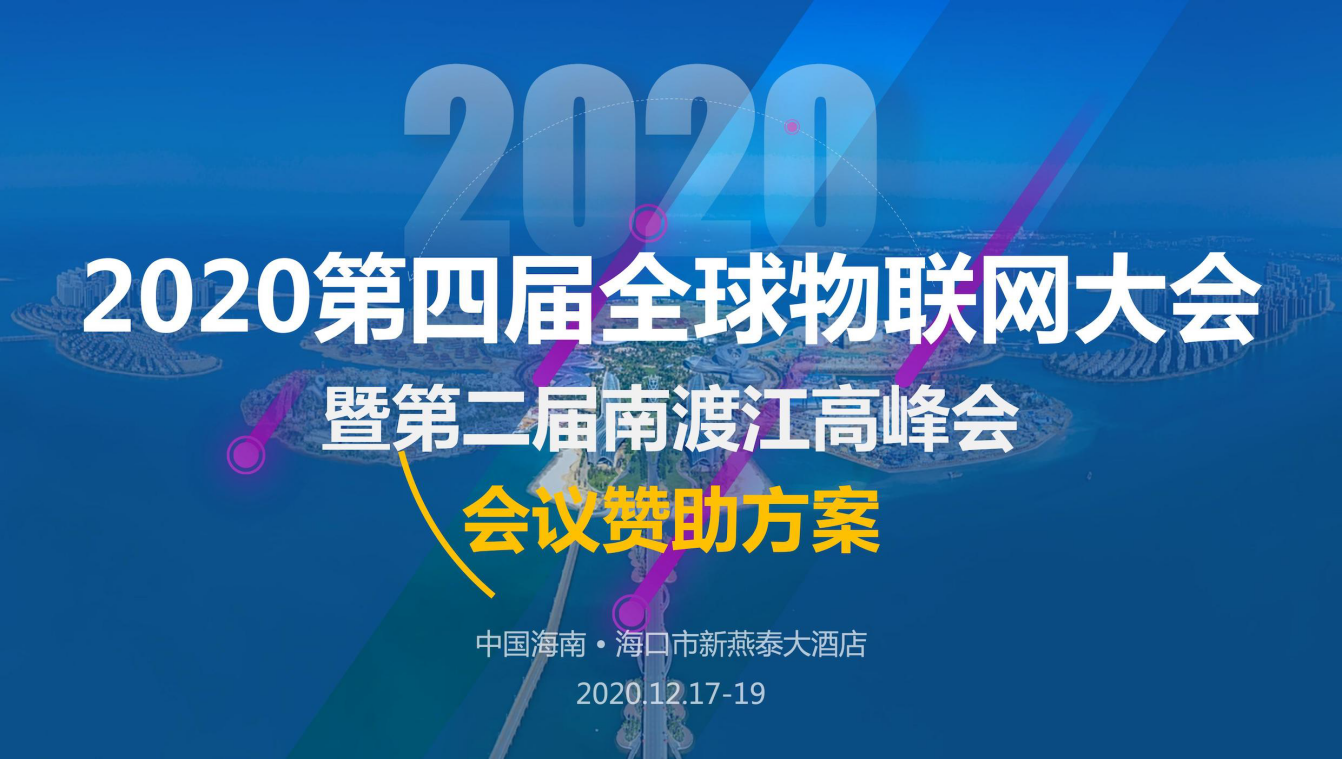 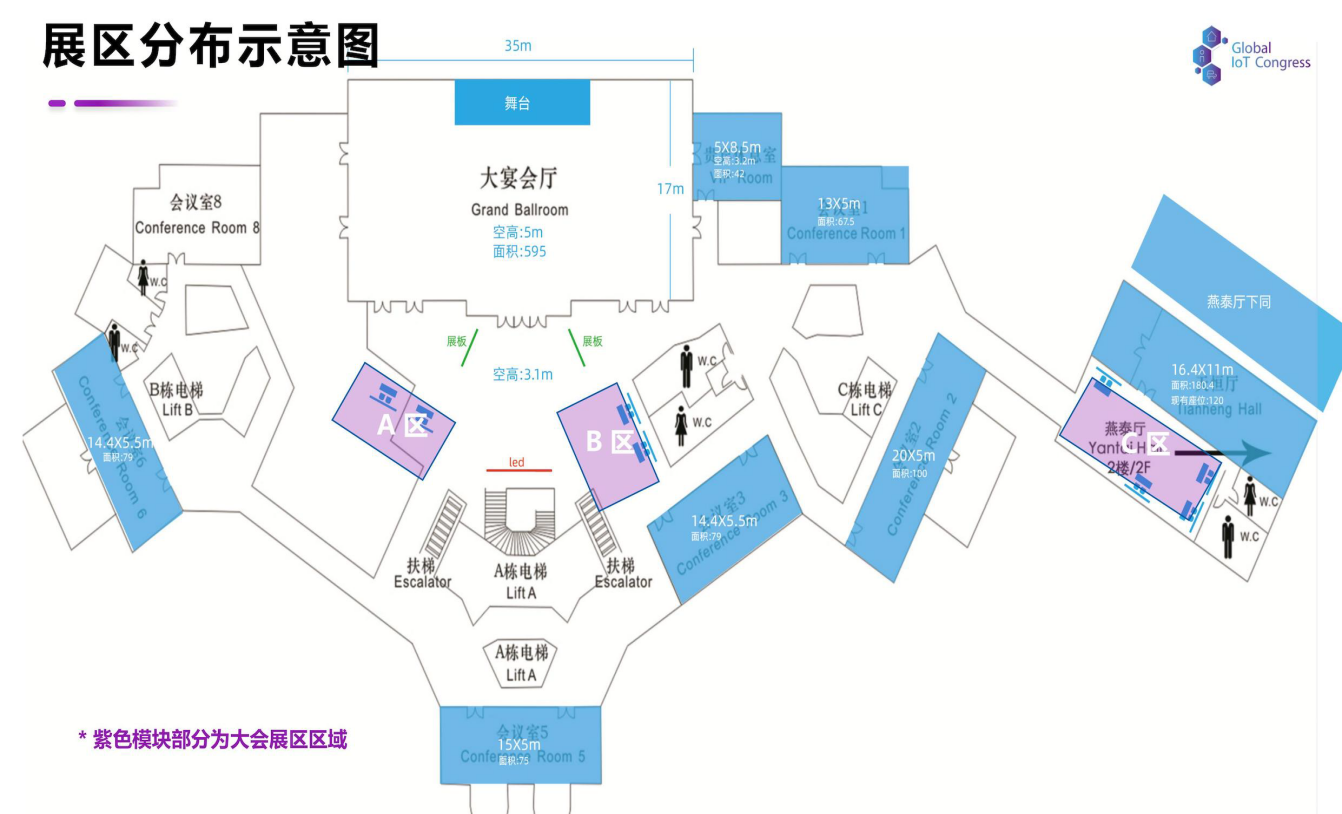 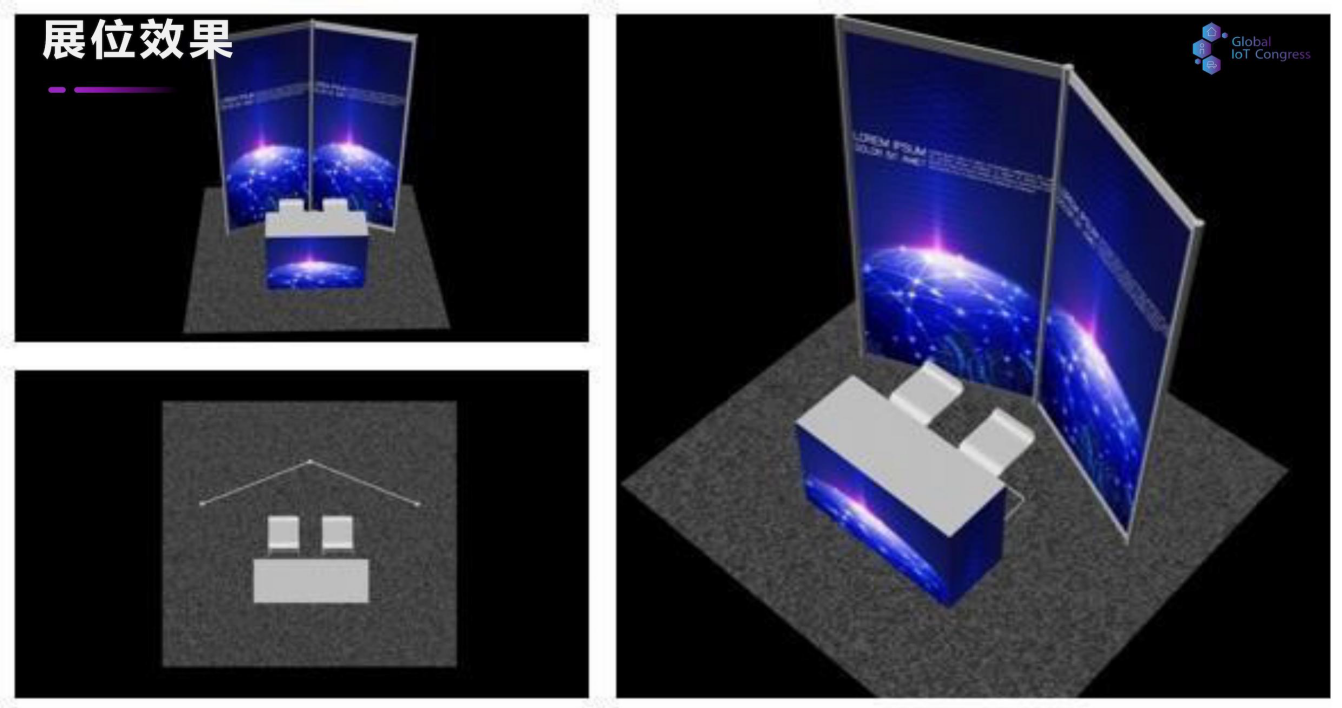 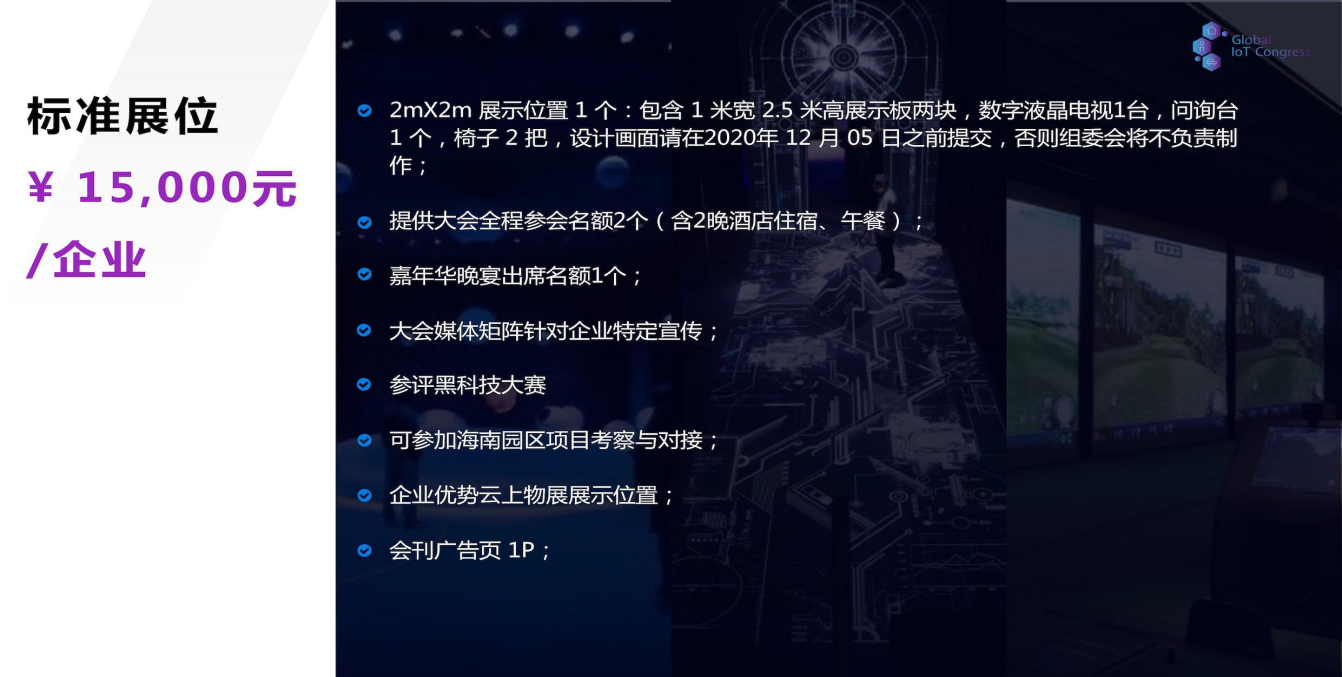 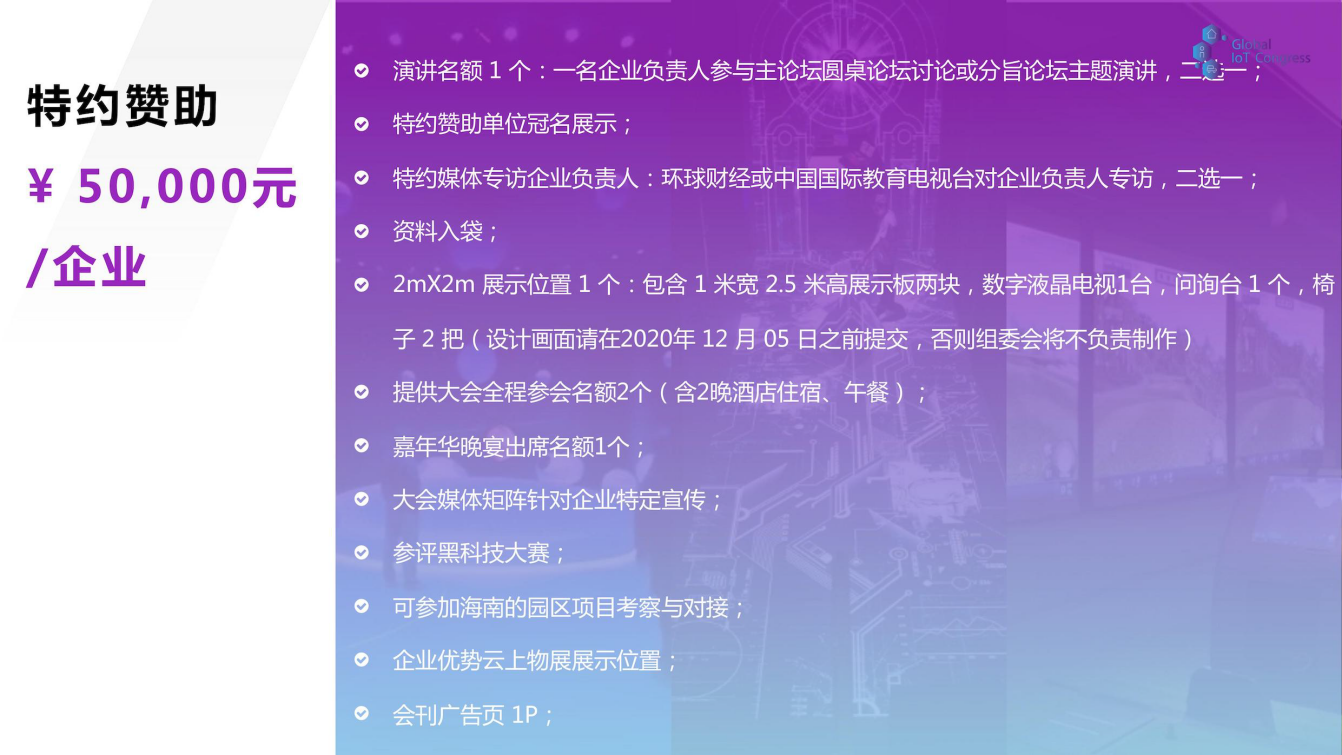 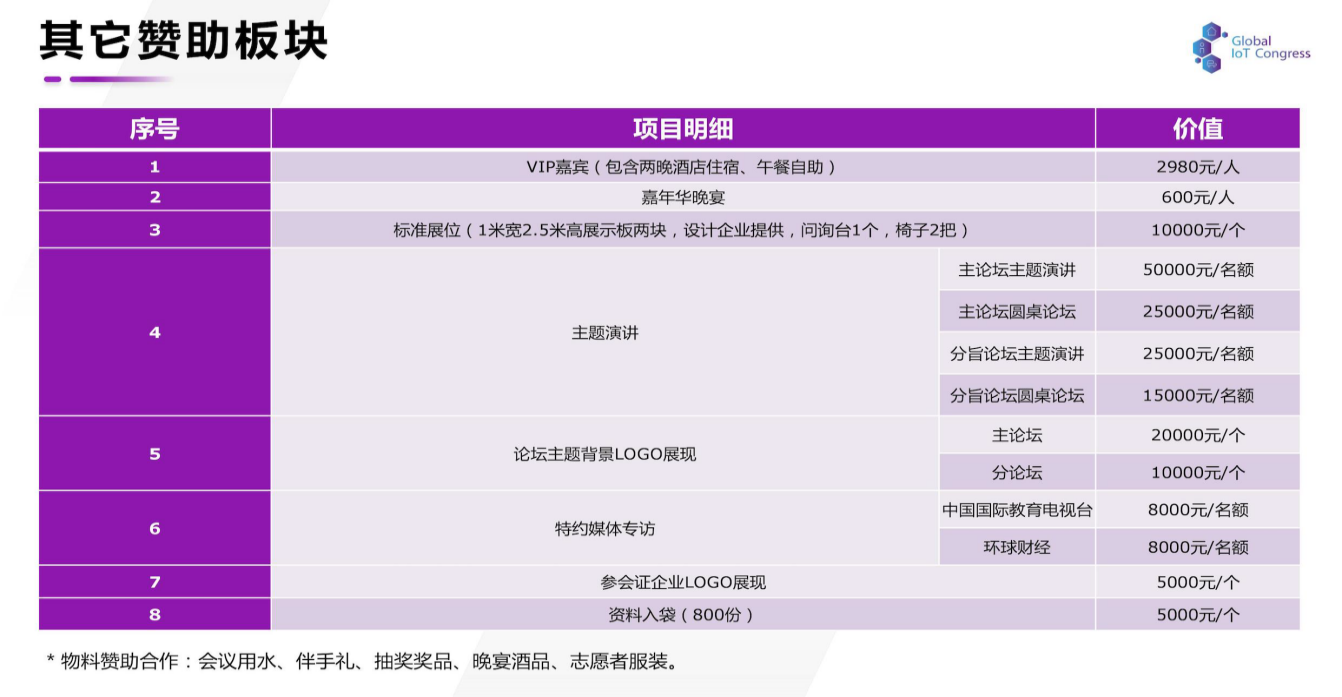 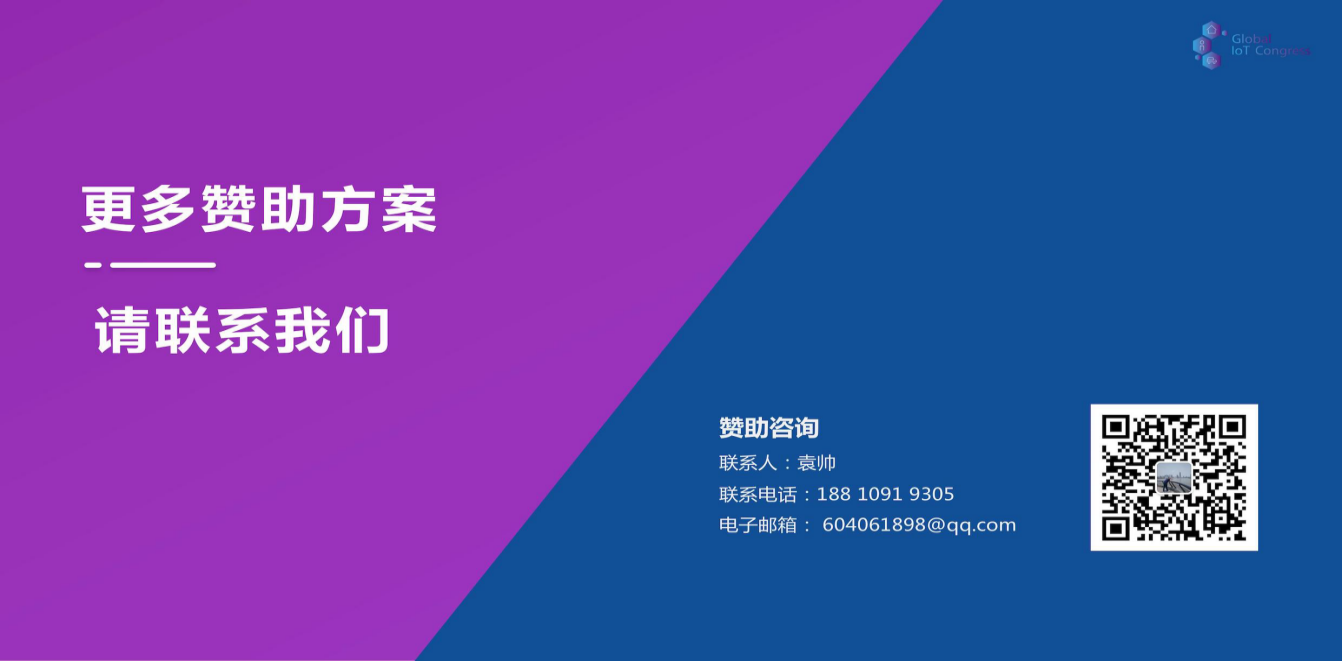 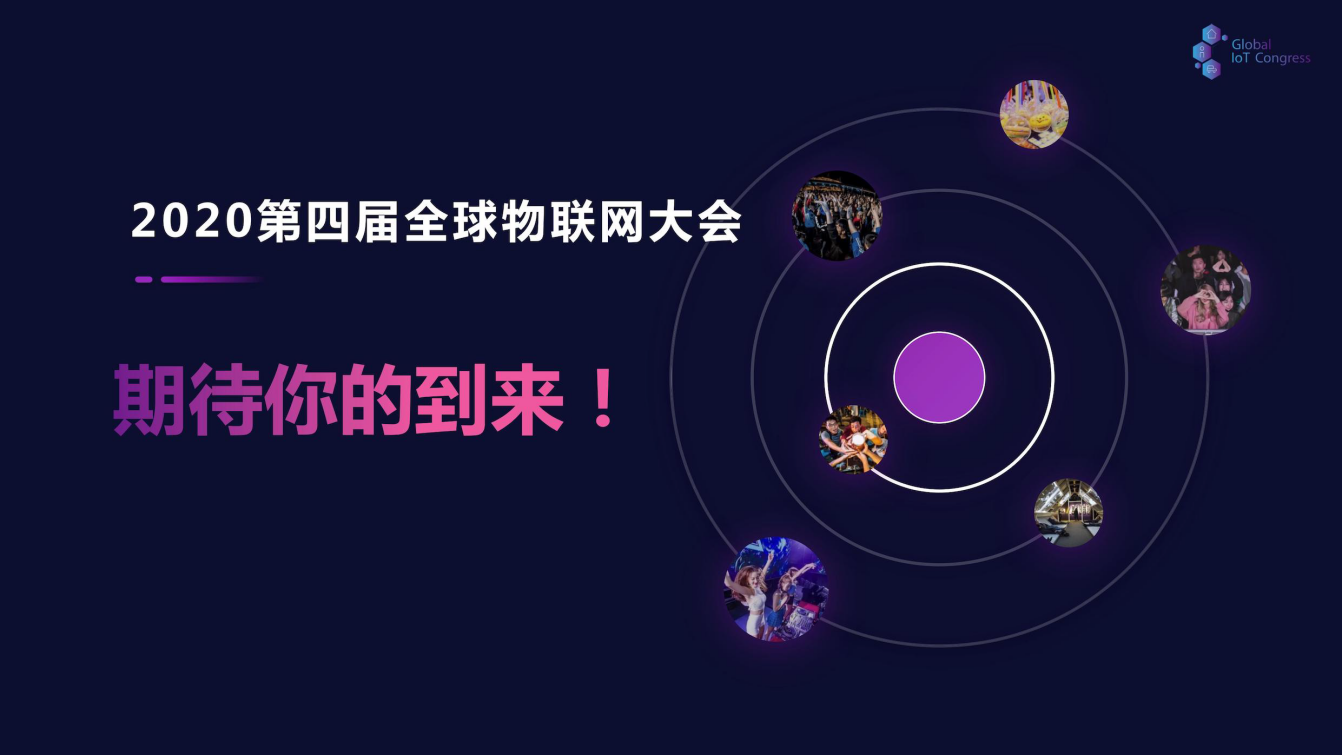 